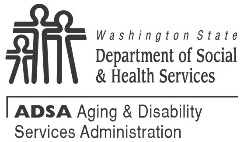 	Solicitud de Servicios para Ciudadanos de la Tercera Edad	Senior Citizens Services Application	Solicitud de Servicios para Ciudadanos de la Tercera Edad	Senior Citizens Services Application	Solicitud de Servicios para Ciudadanos de la Tercera Edad	Senior Citizens Services Application	Solicitud de Servicios para Ciudadanos de la Tercera Edad	Senior Citizens Services ApplicationNos complace que usted desee participar en el Programa de Servicios para Ciudadanos de la Tercera Edad y tenga la esperanza de que seamos capaces de atenderlo.Necesitamos lo siguiente para determinar si es elegible para recibir servicios gratuitos o servicios con descuento. Usted es elegible para solicitar:1. Si tiene 60 años de edad y está desempleado o empleado no más de 20 horas a la semana
2. Si tiene 65 años de edad o más.Nos complace que usted desee participar en el Programa de Servicios para Ciudadanos de la Tercera Edad y tenga la esperanza de que seamos capaces de atenderlo.Necesitamos lo siguiente para determinar si es elegible para recibir servicios gratuitos o servicios con descuento. Usted es elegible para solicitar:1. Si tiene 60 años de edad y está desempleado o empleado no más de 20 horas a la semana
2. Si tiene 65 años de edad o más.Nos complace que usted desee participar en el Programa de Servicios para Ciudadanos de la Tercera Edad y tenga la esperanza de que seamos capaces de atenderlo.Necesitamos lo siguiente para determinar si es elegible para recibir servicios gratuitos o servicios con descuento. Usted es elegible para solicitar:1. Si tiene 60 años de edad y está desempleado o empleado no más de 20 horas a la semana
2. Si tiene 65 años de edad o más.Nos complace que usted desee participar en el Programa de Servicios para Ciudadanos de la Tercera Edad y tenga la esperanza de que seamos capaces de atenderlo.Necesitamos lo siguiente para determinar si es elegible para recibir servicios gratuitos o servicios con descuento. Usted es elegible para solicitar:1. Si tiene 60 años de edad y está desempleado o empleado no más de 20 horas a la semana
2. Si tiene 65 años de edad o más.Nos complace que usted desee participar en el Programa de Servicios para Ciudadanos de la Tercera Edad y tenga la esperanza de que seamos capaces de atenderlo.Necesitamos lo siguiente para determinar si es elegible para recibir servicios gratuitos o servicios con descuento. Usted es elegible para solicitar:1. Si tiene 60 años de edad y está desempleado o empleado no más de 20 horas a la semana
2. Si tiene 65 años de edad o más.Nos complace que usted desee participar en el Programa de Servicios para Ciudadanos de la Tercera Edad y tenga la esperanza de que seamos capaces de atenderlo.Necesitamos lo siguiente para determinar si es elegible para recibir servicios gratuitos o servicios con descuento. Usted es elegible para solicitar:1. Si tiene 60 años de edad y está desempleado o empleado no más de 20 horas a la semana
2. Si tiene 65 años de edad o más.Paso 1APELLIDO	PRIMER NOMBRE	SEGUNDO NOMBREAPELLIDO	PRIMER NOMBRE	SEGUNDO NOMBREEDADSEXO Masculino  Femenino  OtroFECHA DE NACIMIENTO (MM/DD/AAAA)Paso 1DIRECCIÓN POSTAL (CALLE, DPTO.)	CIUDAD	ESTADO	CÓDIGO POSTALDIRECCIÓN POSTAL (CALLE, DPTO.)	CIUDAD	ESTADO	CÓDIGO POSTALDIRECCIÓN POSTAL (CALLE, DPTO.)	CIUDAD	ESTADO	CÓDIGO POSTALDIRECCIÓN POSTAL (CALLE, DPTO.)	CIUDAD	ESTADO	CÓDIGO POSTALTELÉFONO (CÓDIGO DE ÁREA)Paso 1RAZA / ORIGEN ÉTNICO:  VOLUNTARIO (POR FAVOR MARQUE UNA OPCIÓN) Blanco	 Negro / Afroamericano	 Indio americano / Nativo de Alaska
 Hispano / Latino 	 Latino / no Hispano	 Asiático
 Nativo de Hawai u otro Isleño del Pacífico 	 Dos o más razas:       RAZA / ORIGEN ÉTNICO:  VOLUNTARIO (POR FAVOR MARQUE UNA OPCIÓN) Blanco	 Negro / Afroamericano	 Indio americano / Nativo de Alaska
 Hispano / Latino 	 Latino / no Hispano	 Asiático
 Nativo de Hawai u otro Isleño del Pacífico 	 Dos o más razas:       RAZA / ORIGEN ÉTNICO:  VOLUNTARIO (POR FAVOR MARQUE UNA OPCIÓN) Blanco	 Negro / Afroamericano	 Indio americano / Nativo de Alaska
 Hispano / Latino 	 Latino / no Hispano	 Asiático
 Nativo de Hawai u otro Isleño del Pacífico 	 Dos o más razas:       RAZA / ORIGEN ÉTNICO:  VOLUNTARIO (POR FAVOR MARQUE UNA OPCIÓN) Blanco	 Negro / Afroamericano	 Indio americano / Nativo de Alaska
 Hispano / Latino 	 Latino / no Hispano	 Asiático
 Nativo de Hawai u otro Isleño del Pacífico 	 Dos o más razas:       RAZA / ORIGEN ÉTNICO:  VOLUNTARIO (POR FAVOR MARQUE UNA OPCIÓN) Blanco	 Negro / Afroamericano	 Indio americano / Nativo de Alaska
 Hispano / Latino 	 Latino / no Hispano	 Asiático
 Nativo de Hawai u otro Isleño del Pacífico 	 Dos o más razas:       Paso 1SI TIENE 60 AÑOS, PERO AÚN NO CUMPLE 65 AÑOS, POR FAVOR RESPONDA LO SIGUIENTE No empleado     	 Empleado:   20 horas por semana o menos    Más de 20 horas por semanaSI TIENE 60 AÑOS, PERO AÚN NO CUMPLE 65 AÑOS, POR FAVOR RESPONDA LO SIGUIENTE No empleado     	 Empleado:   20 horas por semana o menos    Más de 20 horas por semanaSI TIENE 60 AÑOS, PERO AÚN NO CUMPLE 65 AÑOS, POR FAVOR RESPONDA LO SIGUIENTE No empleado     	 Empleado:   20 horas por semana o menos    Más de 20 horas por semanaSI TIENE 60 AÑOS, PERO AÚN NO CUMPLE 65 AÑOS, POR FAVOR RESPONDA LO SIGUIENTE No empleado     	 Empleado:   20 horas por semana o menos    Más de 20 horas por semanaSI TIENE 60 AÑOS, PERO AÚN NO CUMPLE 65 AÑOS, POR FAVOR RESPONDA LO SIGUIENTE No empleado     	 Empleado:   20 horas por semana o menos    Más de 20 horas por semanaPaso 2NÚMERO DE PERSONAS EN EL HOGAR Y ACTIVOS DEL HOGAR (NO INCLUYA SU RESIDENCIA, AUTOMÓVIL O VALOR DE RESCATE EN EFECTIVO DE SEGURO DE VIDA) MARQUE UNO	SÍ	NONÚMERO DE PERSONAS EN EL HOGAR Y ACTIVOS DEL HOGAR (NO INCLUYA SU RESIDENCIA, AUTOMÓVIL O VALOR DE RESCATE EN EFECTIVO DE SEGURO DE VIDA) MARQUE UNO	SÍ	NONÚMERO DE PERSONAS EN EL HOGAR Y ACTIVOS DEL HOGAR (NO INCLUYA SU RESIDENCIA, AUTOMÓVIL O VALOR DE RESCATE EN EFECTIVO DE SEGURO DE VIDA) MARQUE UNO	SÍ	NONÚMERO DE PERSONAS EN EL HOGAR Y ACTIVOS DEL HOGAR (NO INCLUYA SU RESIDENCIA, AUTOMÓVIL O VALOR DE RESCATE EN EFECTIVO DE SEGURO DE VIDA) MARQUE UNO	SÍ	NONÚMERO DE PERSONAS EN EL HOGAR Y ACTIVOS DEL HOGAR (NO INCLUYA SU RESIDENCIA, AUTOMÓVIL O VALOR DE RESCATE EN EFECTIVO DE SEGURO DE VIDA) MARQUE UNO	SÍ	NOPaso 2 Una (1) persona	$10,000	 	 Dos (2) personas	$15,000	 	 Tres (3) personas	$16,000	 	 Cuatro (4) personas	$17,000	 	 Cinco (5) personas	$18,000	 	TOTAL DE INGRESOS MENSUALES ES: $     	Si el ingreso de su hogar es igual o menor al 40% del ingreso promedio estatal y usted marcó “sí” en los activos para el tamaño de su hogar, usted podría ser elegible para servicios a menos del costo. Una (1) persona	$10,000	 	 Dos (2) personas	$15,000	 	 Tres (3) personas	$16,000	 	 Cuatro (4) personas	$17,000	 	 Cinco (5) personas	$18,000	 	TOTAL DE INGRESOS MENSUALES ES: $     	Si el ingreso de su hogar es igual o menor al 40% del ingreso promedio estatal y usted marcó “sí” en los activos para el tamaño de su hogar, usted podría ser elegible para servicios a menos del costo. Una (1) persona	$10,000	 	 Dos (2) personas	$15,000	 	 Tres (3) personas	$16,000	 	 Cuatro (4) personas	$17,000	 	 Cinco (5) personas	$18,000	 	TOTAL DE INGRESOS MENSUALES ES: $     	Si el ingreso de su hogar es igual o menor al 40% del ingreso promedio estatal y usted marcó “sí” en los activos para el tamaño de su hogar, usted podría ser elegible para servicios a menos del costo. Una (1) persona	$10,000	 	 Dos (2) personas	$15,000	 	 Tres (3) personas	$16,000	 	 Cuatro (4) personas	$17,000	 	 Cinco (5) personas	$18,000	 	TOTAL DE INGRESOS MENSUALES ES: $     	Si el ingreso de su hogar es igual o menor al 40% del ingreso promedio estatal y usted marcó “sí” en los activos para el tamaño de su hogar, usted podría ser elegible para servicios a menos del costo. Una (1) persona	$10,000	 	 Dos (2) personas	$15,000	 	 Tres (3) personas	$16,000	 	 Cuatro (4) personas	$17,000	 	 Cinco (5) personas	$18,000	 	TOTAL DE INGRESOS MENSUALES ES: $     	Si el ingreso de su hogar es igual o menor al 40% del ingreso promedio estatal y usted marcó “sí” en los activos para el tamaño de su hogar, usted podría ser elegible para servicios a menos del costo.Paso 2PARA SER COMPLETADO POR UN CONSEJERO/PROVEEDORUsted tendrá que pagar    % del costo de cada servicio.PARA SER COMPLETADO POR UN CONSEJERO/PROVEEDORUsted tendrá que pagar    % del costo de cada servicio.PARA SER COMPLETADO POR UN CONSEJERO/PROVEEDORUsted tendrá que pagar    % del costo de cada servicio.PARA SER COMPLETADO POR UN CONSEJERO/PROVEEDORUsted tendrá que pagar    % del costo de cada servicio.PARA SER COMPLETADO POR UN CONSEJERO/PROVEEDORUsted tendrá que pagar    % del costo de cada servicio.Paso 3Departamento de Declaración de Servicios Sociales y de Salud (DSHS)La información que ha proporcionado se utiliza para determinar su elegibilidad en el proveedor de servicios bajo la Ley de Servicios parar Ciudadanos de la Tercera Edad. La información también se puede utilizar para elaborar las estadísticas y de otra forma asistir en la administración del programa. La información personal será tratada de manera estrictamente confidencial, de acuerdo con la ley del Estado de Washington. El Departamento de Servicios Sociales y de Salud puede comunicarse con usted en una fecha posterior para revisar su elegibilidad.Declaración de entendimiento del SolicitanteHe leído y entendido lo anterior y declaro que la información suministrada por mi es verdadera y está completa a mi leal saber.Departamento de Declaración de Servicios Sociales y de Salud (DSHS)La información que ha proporcionado se utiliza para determinar su elegibilidad en el proveedor de servicios bajo la Ley de Servicios parar Ciudadanos de la Tercera Edad. La información también se puede utilizar para elaborar las estadísticas y de otra forma asistir en la administración del programa. La información personal será tratada de manera estrictamente confidencial, de acuerdo con la ley del Estado de Washington. El Departamento de Servicios Sociales y de Salud puede comunicarse con usted en una fecha posterior para revisar su elegibilidad.Declaración de entendimiento del SolicitanteHe leído y entendido lo anterior y declaro que la información suministrada por mi es verdadera y está completa a mi leal saber.Departamento de Declaración de Servicios Sociales y de Salud (DSHS)La información que ha proporcionado se utiliza para determinar su elegibilidad en el proveedor de servicios bajo la Ley de Servicios parar Ciudadanos de la Tercera Edad. La información también se puede utilizar para elaborar las estadísticas y de otra forma asistir en la administración del programa. La información personal será tratada de manera estrictamente confidencial, de acuerdo con la ley del Estado de Washington. El Departamento de Servicios Sociales y de Salud puede comunicarse con usted en una fecha posterior para revisar su elegibilidad.Declaración de entendimiento del SolicitanteHe leído y entendido lo anterior y declaro que la información suministrada por mi es verdadera y está completa a mi leal saber.Departamento de Declaración de Servicios Sociales y de Salud (DSHS)La información que ha proporcionado se utiliza para determinar su elegibilidad en el proveedor de servicios bajo la Ley de Servicios parar Ciudadanos de la Tercera Edad. La información también se puede utilizar para elaborar las estadísticas y de otra forma asistir en la administración del programa. La información personal será tratada de manera estrictamente confidencial, de acuerdo con la ley del Estado de Washington. El Departamento de Servicios Sociales y de Salud puede comunicarse con usted en una fecha posterior para revisar su elegibilidad.Declaración de entendimiento del SolicitanteHe leído y entendido lo anterior y declaro que la información suministrada por mi es verdadera y está completa a mi leal saber.Departamento de Declaración de Servicios Sociales y de Salud (DSHS)La información que ha proporcionado se utiliza para determinar su elegibilidad en el proveedor de servicios bajo la Ley de Servicios parar Ciudadanos de la Tercera Edad. La información también se puede utilizar para elaborar las estadísticas y de otra forma asistir en la administración del programa. La información personal será tratada de manera estrictamente confidencial, de acuerdo con la ley del Estado de Washington. El Departamento de Servicios Sociales y de Salud puede comunicarse con usted en una fecha posterior para revisar su elegibilidad.Declaración de entendimiento del SolicitanteHe leído y entendido lo anterior y declaro que la información suministrada por mi es verdadera y está completa a mi leal saber.Paso 3FIRMA DEL SOLICITANTE	FECHAFIRMA DEL SOLICITANTE	FECHAFIRMA DEL SOLICITANTE	FECHAFIRMA DEL SOLICITANTEFIRMA DEL SOLICITANTEPaso 3Solicitud del Asesor/ProveedorEsta solicitud ha sido revisada para constatar su exactitud.Solicitud del Asesor/ProveedorEsta solicitud ha sido revisada para constatar su exactitud.Solicitud del Asesor/ProveedorEsta solicitud ha sido revisada para constatar su exactitud.Solicitud del Asesor/ProveedorEsta solicitud ha sido revisada para constatar su exactitud.Solicitud del Asesor/ProveedorEsta solicitud ha sido revisada para constatar su exactitud.Paso 3REPRESENTANTE AUTORIZADO DE DSHS/PROVEEDOR	FECHAREPRESENTANTE AUTORIZADO DE DSHS/PROVEEDOR	FECHAREPRESENTANTE AUTORIZADO DE DSHS/PROVEEDOR	FECHAFIRMA DEL SOLICITANTEFIRMA DEL SOLICITANTECuando solicita el Programa de Servicios para Ciudadanos de la Tercera Edad, usted tiene ciertos derechos que le corresponden que deben ser respetados. Usted también tiene ciertas responsabilidades que debe llevar a cabo con el fin de ser elegible para seguir recibiendo los servicios.SUS DERECHOS - USTED TIENE EL DERECHO A:1.	Solicitar la asistencia o los servicios prestados por el Programa de Servicios para Ciudadanos de la Tercera Edad.2.	Recibir un trato cortés y justo, sin discriminación por motivos de raza, color, credo, sexo, orientación sexual, religión, creencias políticas, discapacidad, origen nacional, veterano de guerra o estado militar.3.	Recibir una pronta decisión sobre su solicitud (en un plazo de 10 días).4.	Esperar que la información que brindó no será compartida o utilizada para cualquier otro propósito que no esté relacionado a la administración del programa.5.	Solicitar una audiencia informativa de la Agencia Local para la Vejez. Si no está satisfecho con el resultado de la audiencia informal, puede solicitar al departamento que proporcione una audiencia administrativa según lo especificado en Capítulo 388-02 WAC.SUS RESPONSABILIDADES - USTED ES RESPONSABLE DE:1.	Proporcionar la información correcta y completa en su solicitud y en todos los otros formularios relacionados con su elegibilidad.2.	Solicitar y utilizar cualquier servicio de otras fuentes para las cuales pueda ser elegible.3.	Informar a los proveedores de servicios sobre cualquier cambio de su nombre, dirección o sus circunstancias que puedan afectar su elegibilidad o el monto de los honorarios que paga por los servicios, tales como ingresos, recursos o composición familiar.